Bijlage 2 Format Sportakkoord aanvraag uitvoeringsbudget 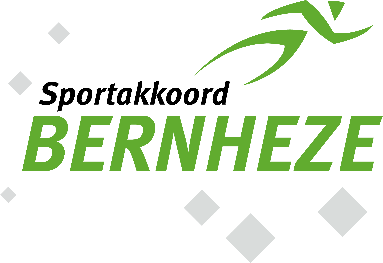 AlgemeenBetaalgegevensInformatie actie/activiteitFinanciële gegevensOnderdeelInhoudActieThemaNaam kartrekkersNaam organisatiesMailadres kartrekkersMobielnummer kartrekkersDatumBankrekeningnummerVul hier het rekeningnummer in waar de aanvraag naar overgemaakt mag worden.TenaamstellingVul hier de tenaamstelling in die gekoppeld is aan het rekeningnummerNaamVul hier de naam in van de persoon die behoort tot de bankrekeningAdresVul hier het adres in van de persoon die behoort tot de bankrekeningWoonplaatsVul hier de woonplaats in van de persoon die behoort tot de bankrekeningDoel actie/activiteitGeef aan wat het doel is van de actie/activiteit en hoe dit bijdraagt aan het sportakkoordDoelgroep(en)Geef aan op welke doelgroep de actie/activiteit zicht richtBeschrijving actie/ activiteitGeef een korte omschrijving van de actie/activiteitPartnersGeef aan welke partners deel uitmaken van de actie en wat hun voornaamste rol is Planning en looptijdStel een tijdlijn op welke activiteiten op welk moment plaatsvinden. VervolgGeef aan hoe een structurele voortgang van de actie/activiteit wordt geborgdBegroting Geef een begroting van de actie/activiteit (kosten en eventuele inkomsten)Benodigde budget